 CLASS: ................................       NAME	: ..........................................................….	…….	HOME PHONE: ..............................................	: ...............................………………….HOME ADDRESS: ........................................................................................……………………EMAIL ADDRESS:……………………………………………………………………………………...NAMES OF PARENTS/CAREGIVERS: ..............................................................…………........PARENTS’/CAREGIVERS’ EMAIL: ………………………………………………………………….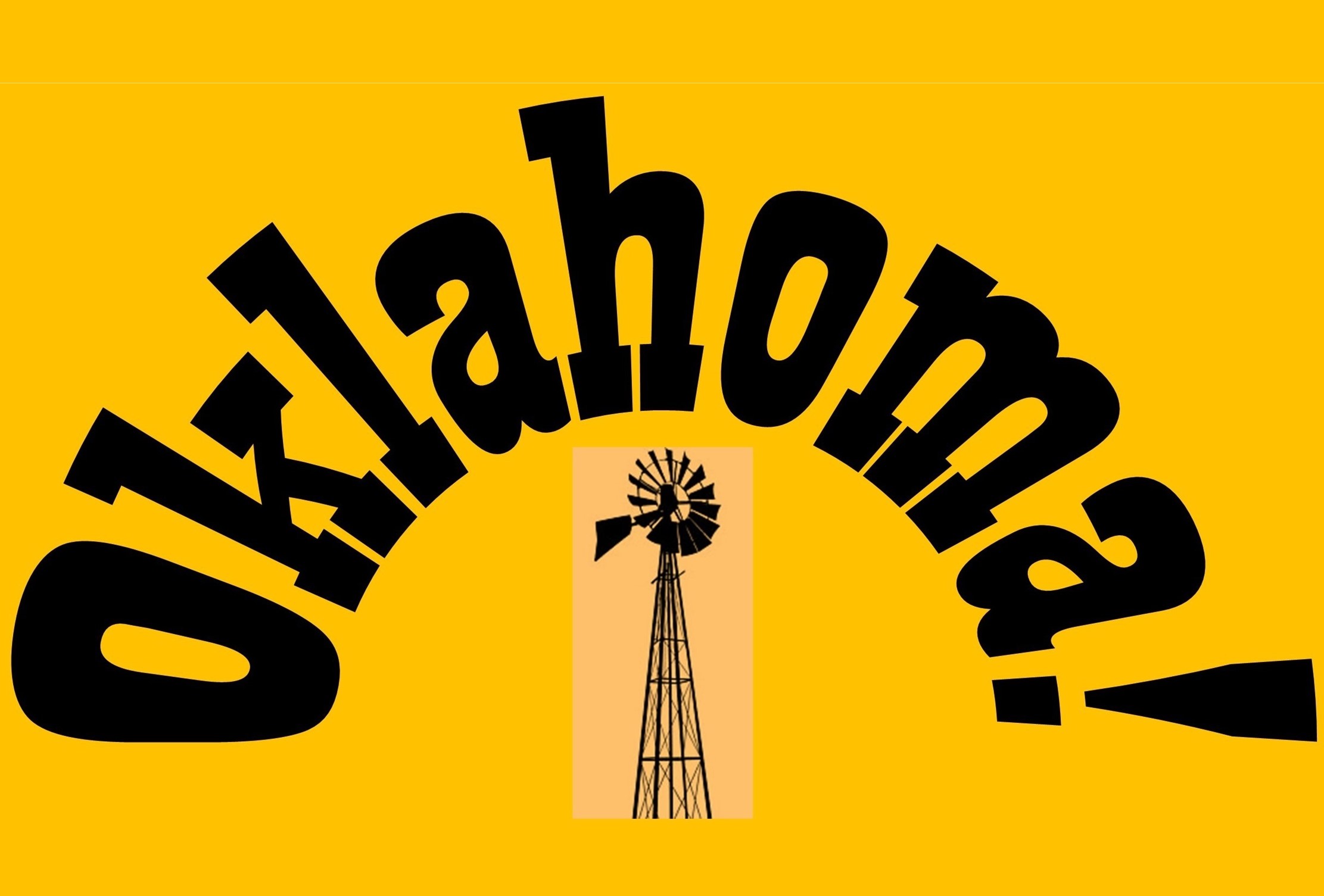 PNBHS and PNGHS CREW PRE-AUDITION APPLICATION FORM FOR: Why do you want to be on the crew? __________________________________________________________________________________________________________________________________What area(s) are you most interested in within the crew? (circle as many areas as you wish) Sound           Lighting 	     Stage Crew 	  	Body Mics           Props              Front of HouseMakeup/Hair		Follow Spot (spotlight)           Trainee Stage Manager/Head Mechanist        A Head of Department (must have experience)        Director’s Personal Assistant and Caller. This role begins in Term 1 Week 4 when full runs of the show commence. You would also be part of another DeptPlease list any past experience/skills you have in this/these area(s):___________________________________________________________________________________________________________________________________________________________________________________________________Do you have any health issues the management team should be aware of?       YES/NO If you have answered YES please attach the necessary information.Commitment guarantee of auditionee AND parent/caregiver signatory:In applying for an audition, WE HAVE READ THE PRE-AUDITION INFORMATION, WE understand the commitments and WE agree that with the support of our family, the auditionee will:make Oklahoma! their number one co-curricular priority for Term 1 2022 including jobs, church involvement, family activities and other sports/cultural activities or entertainment events. We understand that leave from any stage of the show has to be applied for from Mr Burton and that his decisions will be based on what is best for the team.attend all rehearsals she/he is scheduled for including Sundays in Term 4 and the first 2022 full cast rehearsal on Sunday, January 30 12.30-5pm barring emergencies, illness and school trips. In the event of one of these we will contact Mr Burton as soon as possible.be at rehearsal, ready to start at the advertised times from dress rehearsals onwards, hand in their mobile phone to staff at the company collection point, to be returned once the rehearsal/performance is overobserve school rules in all activities associated with preparation and performance including appropriate online behaviour, and other rules that may be set specifically for the show talk to a staff member asap if she/he experiences any difficulties in meeting expectations (Ms Joe/Ms Pomana-Whale at PNGHS and Mr Burton/Mrs Clark/Ms Hughes/Miss Belcher at PNBHS)Signature of auditionee.............…………………….......……………….Name of parent/caregiver.................................................Signature…………………………You submit this application to Mr Burton by email (below) or hard copy to the PNBHS Main Office. If you wish to discuss any aspect of the above, please contact The Production Manager, Mr Burton, at burtonc@pnbhs.school.nz or 027 6237 395 Applications close at 430pm Friday October 29 (Term 4 Week 2).Thankyou for your interest and enthusiasm. Production Management Team	